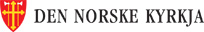 FORMIDDAGSTREFF  herdla kyrkjelydhus!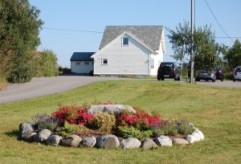 Program for høsten 2022tysdag formiddag kl. 11-13SolfriS*19. September*24. Oktober*28. November*12.00 – 14.152019*19. September*24. Oktober*28. November*12.00 – 14.15ZZZ